Finding a Single Term in the Expansion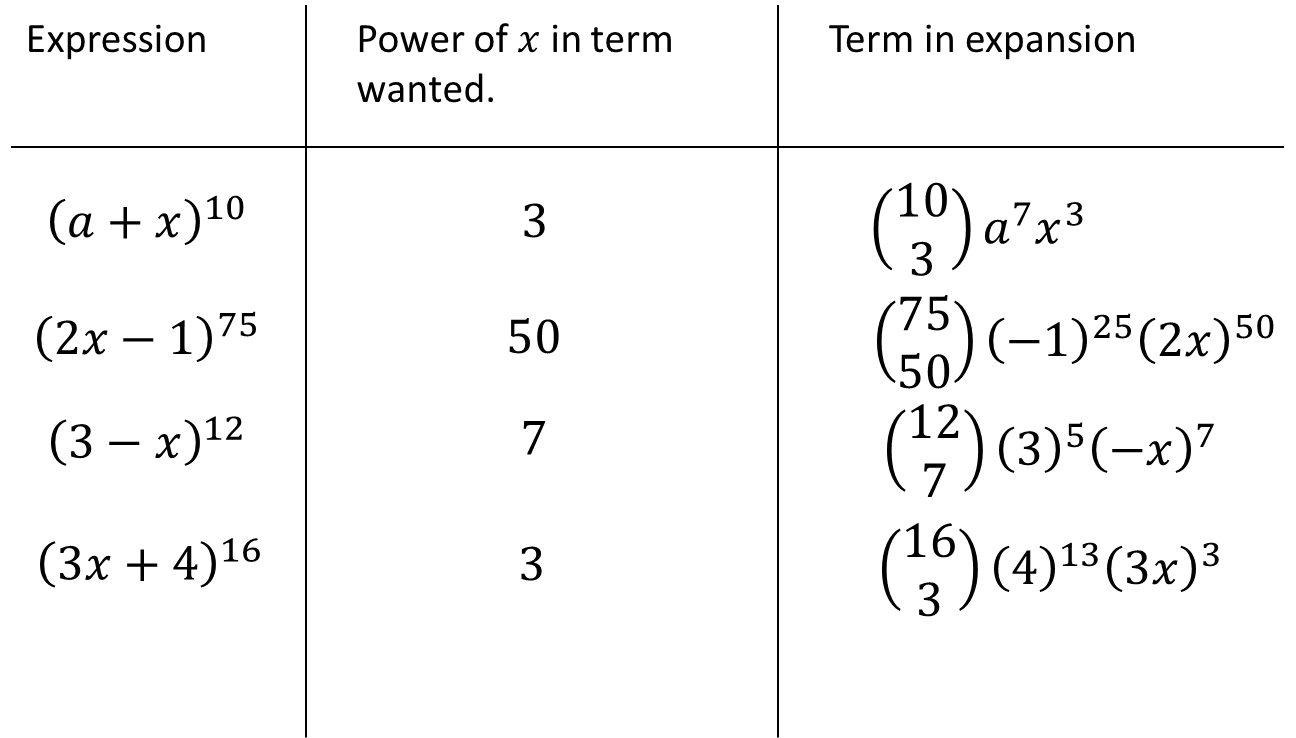 ExampleThe coefficient of  in the expansion of  is 3360. Find the possible value(s) of the constant  .Test Your UnderstandingIn the expansion of , where  is a non-zero constant the coefficient of  is double the coefficient of . Find the value of .ExtensionMAT 2014 1G] Let  be a positive integer. The coefficient of  in the expansion of  equals:[STEP I 2013 Q6] By considering the coefficient of  in the series for , or otherwise, obtain the following relation between binomial coefficients: